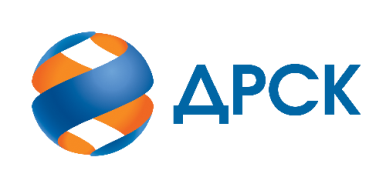 Акционерное Общество«Дальневосточная распределительная сетевая компания»ПРОТОКОЛ № 570/МР-ВПзаседания Закупочной комиссии по запросу предложений в электронной форме на право заключения договора на поставку: «Метизная продукция», Лот № 0201-РЕМ ПРОД-2021-ДРСКСПОСОБ И ПРЕДМЕТ ЗАКУПКИ: запрос предложений в электронной форме на право заключения договора на поставку: «Метизная продукция», Лот № 0201-РЕМ ПРОД-2021-ДРСККОЛИЧЕСТВО ПОДАННЫХ ЗАЯВОК НА ЭТАП В ЗАКУПКЕ: 5(пять) заявок.КОЛИЧЕСТВО ОТКЛОНЕННЫХ ЗАЯВОК: 1 (одна) заявка.ВОПРОСЫ, ВЫНОСИМЫЕ НА РАССМОТРЕНИЕ ЗАКУПОЧНОЙ КОМИССИИ: Об утверждении результатов процедуры переторжки.О ранжировке заявокО выборе победителя закупкиРЕШИЛИ:По вопросу № 1Признать процедуру переторжки  состоявшейся.Принять условия заявок Участников после переторжки:По вопросу № 2Утвердить расчет баллов по результатам оценки заявок:Утвердить ранжировку заявок:По вопросу № 3Признать Победителем закупки Участника, занявшего 1 (первое) место в ранжировке по степени предпочтительности для Заказчика: ЗАКРЫТОЕ АКЦИОНЕРНОЕ ОБЩЕСТВО "АХМАМЕТЬЕВСКИЙ ЭЛЕКТРОМЕХАНИЧЕСКИЙ ЗАВОД" ИНН/КПП 1614001791/161401001 ОГРН 1021606556168  с ценой заявки не более 2 667 040,0 руб. без учета НДС. Условия оплаты: Расчёт за поставленный товар осуществляется: в течение 30 (тридцати) календарных дней / 15 (пятнадцати) рабочих дней (в случае если Поставщик является субъектом МСП) с даты подписания акта сдачи-приёмки товара, товарной накладной (ТОРГ-12) на основании счета, выставленного Поставщиком, и с учетом пункта 2.4.2. Договора.       Срок поставки: Начало – с даты заключения договора, но не ранее 01 января 2021 года. Окончание – до 28 февраля 2020.Инициатору договора обеспечить подписание договора с Победителем не ранее чем через 10 (десять) календарных дней и не позднее 20 (двадцати) календарных дней после официального размещения итогового протокола по результатам закупки.Победителю закупки в срок не позднее 3 (трех) рабочих дней с даты официального размещения итогового протокола по результатам закупки обеспечить направление по адресу, указанному в Документации о закупке, информацию о цепочке собственников, включая бенефициаров (в том числе конечных), по форме и с приложением подтверждающих документов согласно Документации о закупке.4. Победителю закупки включить в спецификацию договора информацию о наименовании страны происхождения товара в соответствии с общероссийским классификатором и изготовителе продукции в строгом соответствии с информацией, указанной в заявке.5.	Инициатору договора обеспечить контроль за соблюдением вышеуказанного пункта решенияСекретарь Закупочной комиссии 1 уровня  		                                Г. М. Терёшкинаг. Благовещенск               «24» сентября 2020№ 32009382282 ЕИС№п/пДата и время регистрации заявкиНаименование Участника, его адрес, ИНН и/или идентификационный номерЦена заявки, руб. без НДС 18.08.2020 10:12ЗАКРЫТОЕ АКЦИОНЕРНОЕ ОБЩЕСТВО " АХМАМЕТЬЕВСКИЙ  ЭЛЕКТРОМЕХАНИЧЕСКИЙ ЗАВОД" 
ИНН/КПП 1614001791/161401001 ОГРН 10216065561682 667 040,0018.08.2020 10:35ОБЩЕСТВО С ОГРАНИЧЕННОЙ ОТВЕТСТВЕННОСТЬЮ "ТОРГОВЫЙ ДОМ "ГРАНД-МЕТ" ИНН/КПП 217171961/421701001 ОГРН 11542170047433 728 233,0019.08.2020 04:34ОБЩЕСТВО С ОГРАНИЧЕННОЙ ОТВЕТСТВЕННОСТЬЮ "МЕТИЗ ЦЕНТР ДВ" ИНН/КПП 2724224190/272401001 
ОГРН 11727240248573 755 613,3319.08.2020 07:28ОБЩЕСТВО С ОГРАНИЧЕННОЙ ОТВЕТСТВЕННОСТЬЮ "СИБПРОММЕТИЗ" ИНН/КПП 4205071458/420501001 
ОГРН 10442050440913 684 274,9019.08.2020 07:55ОБЩЕСТВО С ОГРАНИЧЕННОЙ ОТВЕТСТВЕННОСТЬЮ ТОРГОВАЯ КОМПАНИЯ "СНАБСЕРВИС" ИНН/КПП 4252004353/421701001 ОГРН 11342520000352 921 533,25№п/пДата и время регистрации заявкиНаименование, адрес и ИНН Участника и/или его идентификационный номерЦена заявки до переторжки, 
руб. без НДС, Цена заявки после переторжки, 
руб. без НДС, 18.08.2020 10:12ЗАО " АХМАМЕТЬЕВСКИЙ  ЭЛЕКТРОМЕХАНИЧЕСКИЙ ЗАВОД" 
ИНН/КПП 1614001791/161401001 
ОГРН 10216065561682 667 040,02 667 040,019.08.2020 07:55ООО ТОРГОВАЯ КОМПАНИЯ "СНАБСЕРВИС" 
ИНН/КПП 4252004353/421701001 
ОГРН 11342520000352 921 533,252 921 533,2518.08.2020 10:35ООО "ТОРГОВЫЙ ДОМ "ГРАНД-МЕТ" 
ИНН/КПП 4217171961/421701001 
ОГРН 11542170047433 728 233,03 728 233,019.08.2020 04:34ООО "МЕТИЗ ЦЕНТР ДВ" 
ИНН/КПП 2724224190/272401001 
ОГРН 11727240248573 755 613,333 755 613,33Критерий оценки (подкритерий)Весовой коэффициент значимостиВесовой коэффициент значимостиКоличество баллов, присужденных заявке по каждому критерию / подкритерию
(с учетом весового коэффициента значимости) Количество баллов, присужденных заявке по каждому критерию / подкритерию
(с учетом весового коэффициента значимости) Количество баллов, присужденных заявке по каждому критерию / подкритерию
(с учетом весового коэффициента значимости) Количество баллов, присужденных заявке по каждому критерию / подкритерию
(с учетом весового коэффициента значимости) Критерий оценки (подкритерий)критерия подкритерияЗАО " АХМАМЕТЬЕВСКИЙ  ЭЛЕКТРОМЕХАНИЧЕСКИЙ ЗАВОД" ООО "ТОРГОВЫЙ ДОМ "ГРАНД-МЕТ"ООО "МЕТИЗ ЦЕНТР ДВ"ООО ТОРГОВАЯ КОМПАНИЯ "СНАБСЕРВИС"Критерий оценки 1: Цена договора90 %-//-1,300,030,001,0Критерий оценки 2: Деловая репутация (участие в судебных разбирательствах)10 %-//-0,50,50,50,5Итоговый балл заявки 
(с учетом весовых коэффициентов значимости)Итоговый балл заявки 
(с учетом весовых коэффициентов значимости)Итоговый балл заявки 
(с учетом весовых коэффициентов значимости)1,800,530,51,5Место в ранжировке (порядковый № заявки)Дата и время регистрации заявкиНаименование Участника и/или идентификационный номерИтоговая цена заявки, 
руб. без НДС Возможность применения приоритета в соответствии с 925-ПП1 место (заявка № 1)18.08.2020 10:12ЗАО " АХМАМЕТЬЕВСКИЙ  ЭЛЕКТРОМЕХАНИЧЕСКИЙ ЗАВОД" 
ИНН/КПП 1614001791/161401001 
ОГРН 10216065561682 667 040,0нет2 место (заявка № 5)19.08.2020 07:55ООО ТОРГОВАЯ КОМПАНИЯ "СНАБСЕРВИС" 
ИНН/КПП 4252004353/421701001 
ОГРН 11342520000352 921 533,25нет3 место(заявка № 2)18.08.2020 10:35ООО "ТОРГОВЫЙ ДОМ "ГРАНД-МЕТ" 
ИНН/КПП 4217171961/421701001 
ОГРН 11542170047433 728 233,0нет4 место(заявка № 3)19.08.2020 04:34ООО "МЕТИЗ ЦЕНТР ДВ" 
ИНН/КПП 2724224190/272401001 
ОГРН 11727240248573 755 613,33нет